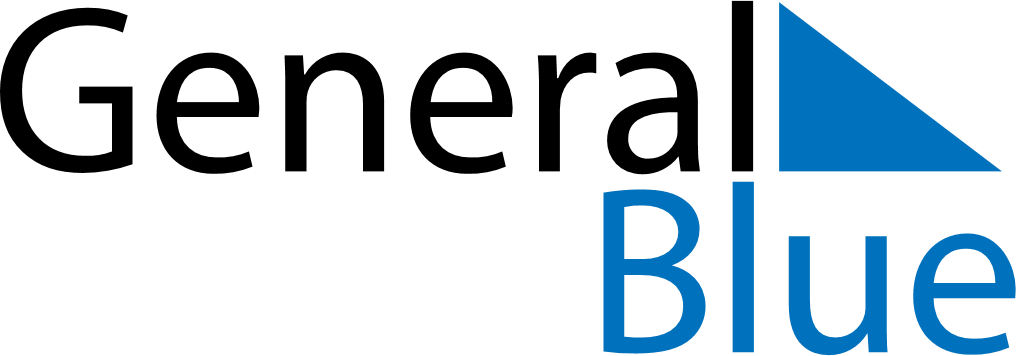 April 2022April 2022April 2022April 2022EcuadorEcuadorEcuadorMondayTuesdayWednesdayThursdayFridaySaturdaySaturdaySunday12234567899101112131415161617Maundy ThursdayGood FridayEaster Sunday181920212223232425262728293030